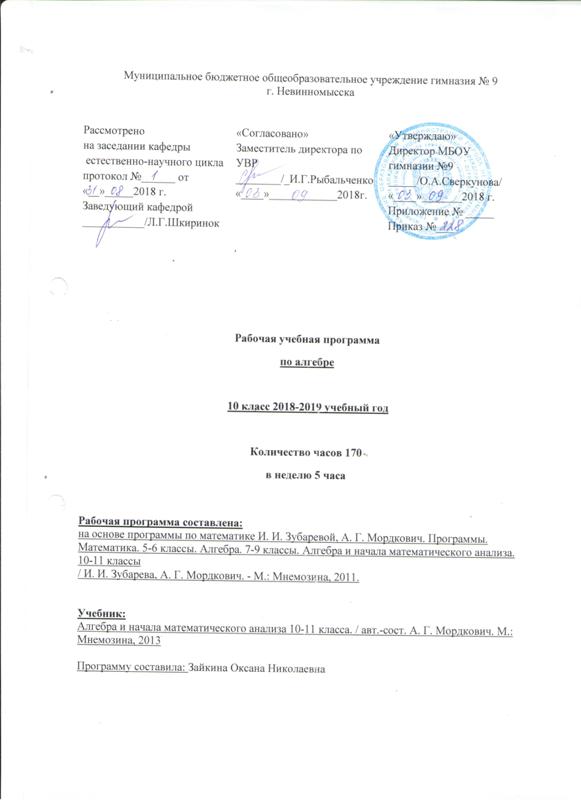 Рабочая программа по алгебре для 10 класса составлена в соответствии с требованиями федерального государственного образовательного стандарта и обеспечена УМК для 10-11 классов авторов И. И. Зубаревой, А. Г. Мордкович. Программы. Математика. 5-6 классы. Алгебра. 7-9 классы. Алгебра и начала математического анализа. 10-11 классы / И. И. Зубарева, А. Г. Мордкович. - М.: Мнемозина, 2011. Учебник: Алгебра и начала математического анализа 10-11 класса. / авт.-сост. А. Г. Мордкович. М.: Мнемозина, 2013, с учетом преемственности с примерными программами общего образования. Раздел І. Планируемые образовательные результатыВ результате освоения курса алгебры 10 класса учащиеся должны овладеть следующими знаниями, умениями и навыками.Предметным результатом изучения курса являются следующие умения:Предметная область «Арифметика»выполнять устно арифметические действия: сложение и вычитание двузначных чисел и десятичных дробей с двумя знаками, умножение однозначных чисел, однозначного на двузначное число, деление на однозначное число, десятичной дроби с двумя знаками на однозначное число; сложение и вычитание обыкновенных дробей с однозначными числителями и знаменателями; умножение и деление обыкновенной дроби с однозначным числителем и знаменателем на натуральное число;переходить от одной формы записи чисел к другой, представлять десятичную дробь в виде обыкновенной и в простейших случаях обыкновенную в виде десятичной, проценты в виде дроби и дробь в виде процентов;находить значения числовых выражений, содержащих целые числа и десятичные дроби; обыкновенные дроби и смешанные числа;округлять целые и десятичные дроби, выполнять оценку числовых выражений;пользоваться основными единицами длины, массы, времени, скорости, площади, объема; переводить одни единицы измерения в другие;решать текстовые задачи, включая задачи, связанные с дробями и процентами.Использовать приобретенные знания и умения в практической деятельности и повседневной жизни для: решения несложных практических расчетных задач, в том числе с использованием при необходимости справочных материалов, калькулятора;устной прикидки и оценки результата вычислений; проверки результата вычисления с использованием различных приемов;интерпретации результатов решения задач с учетом ограничений, связанных с реальными свойствами рассматриваемых процессов и явлений.Предметная область «Алгебра»:переводить условия задачи на математический язык;использовать методы работы с простейшими математическими моделями;осуществлять в выражениях и формулах числовые подстановки и выполнять соответствующие вычисления;изображать числа точками на координатном луче;определять координаты точки на координатном луче;составлять буквенные выражения и формулы по условиям задач; осуществлять в выражениях и формулах числовые подстановки и выполнять соответствующие вычисления;решать текстовые задачи алгебраическим методом.Использовать приобретенные знания и умения в практической деятельности и повседневной жизни для:выполнения расчетов по формулам, составления формул, выражающих зависимости между реальными величинами.Предметная область «Геометрия»:пользоваться геометрическим языком для описания предметов окружающего мира;распознавать геометрические фигуры, различать их взаимное расположение;изображать геометрические фигуры, распознавать на чертежах, моделях и в окружающей обстановке основные пространственные тела, изображать их;в простейших случаях строить развертки пространственных тел;вычислять площади, периметры, объемы простейших геометрических фигур (тел) по формулам.Использовать приобретенные знания и умения в практической деятельности и повседневной жизни для:решения несложных геометрических задач, связанных с нахождением изученных геометрических величин (используя при необходимости справочники и технические средства);построений геометрическими инструментами (линейка, угольник, циркуль, транспортир).Предметная область «Вероятность и статистика»:иметь представление о достоверном, невозможном и случайном событии;решать простейшие комбинаторные задачи перебором вариантов; методом построения дерева возможных вариантов.Раздел II. Содержание учебного предметаПри проведении уроков алгебры в школах может быть использована фронтальная, парная, самостоятельная, групповая и индивидуальная форма, проектная деятельность, конспектирование, творческие задания, эксперимент, исследование, работа с иллюстрациями, самопроверка, взаимопроверка, тестирование. №Наименование темыВсего часовИз них проверочных, контрольных работИз них проверочных, контрольных работПримечание№Наименование темыВсего часовпроверочныхконтрольныхПримечание1Повторение курса 7-9 классов32Числовые функции913Тригонометрические функции3434Тригонометрические уравнения1214Преобразование тригонометрических выражений1925Производная3336Обобщающее повторение2618Итого13611Название разделаКол-во часовСодержание учебного разделаКол-во контрольныхЧисловые функции9Определение числовой функции, способы её задания, свойства функций. Периодические и обратные функции1Тригонометрические функции34Числовая окружность на координатной плоскости. Синус, косинус, тангенс и котангенс. Тригонометрические функции числового и углового аргумента, их свойства. Сжатие и растяжение графиков тригонометрических функций. Обратные тригонометрические функции3Тригонометрические уравнения12Простейшие тригонометрические уравнения и неравенства, методы их решения: введение новой переменной,  разложение на множители, однородные тригонометрические уравнения1Преобразование тригонометрических выражений19Формулы сложения, приведения, двойного аргумента, понижения степени. Преобразование суммы тригонометрических функций в произведение и наоборот. Методы решения тригонометрических уравнений2Производная33Определение числовой последовательности и её предела, вычисление предела. Свойства числовых и сходящихся последовательностей. Сумма бесконечной геометрической прогрессии. Предел функции на бесконечности, в точке. Приращение аргумента, функции. Задачи, приводящие к понятию производной. Определение производной. Формулы дифференцирования. Понятие производной n-го порядка. Дифференцирование сложной, обратной функции. Уравнение касательной к графику функции. Построение графиков функций. Применение производной для отыскания точек экстремума функции на промежутке3